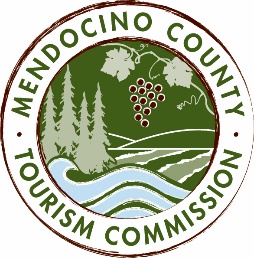 MENDOCINO COUNTY TOURISM COMMISSION, INC.MARKETING COMMITTEE MINUTESDATE:		Monday, December 12, 2016TIME:		11:00AM PLACE:		Little River Inn,  7901 Hwy 1, Little River, CA 95456LOCATION:	Visit Mendocino County, 345 N. Franklin St., Fort Bragg CA 95437CALL-IN:	Visit Mendocino County, 390 W. Standley St., Ukiah CA 95482CALL-IN:	(712) 770-4700	 ACCESS CODE: 713704CALL TO ORDER
The meeting was called to order at 11:02AMROLL CALL 
Susie Plocher, Cally Dym, Wendy Roberts, Jan Rodriguez, Bernadette Byrne (phone), Brent Haugen, Alison de Grassi, Vanlee WatersPUBLIC COMMENT - Brown Act Requirements: Pursuant to the Brown Act, the Committee cannot discuss issues or take action on any requests during the comment period APPROVAL OF MINUTES FROM NOVEMBER 16, 2016
Susie motions to approve the minutes; Jan seconds; unanimousRESPONSES TO MARKETING COMPANY RFPS
ACTION ITEM: RECOMMEND MARKETING COMPANY TO THE BOARD
Following lengthy discussion, the committee narrowed down their choices of marketing companies to review to four candidates: Mental Marketing, TheorySF, Mortar, Circlepoint. The candidates will be invited to interview with committee and board members on Wednesday January 4 and Thursday January 5 in Ukiah.CANADIAN MARKETING CAMPAIGN 
PR is proposing an outreach campaign to the Canadian market and travelers following PR's success in Vancouver on the March 2016 media mission. This is a drive market and the purpose is to pull travelers on their way to Palm Springs and other warmer climates. Coverage would be western Canada. Offer would be discounts on lodging, restaurants, attractions. PR will conduct partner outreach to gain participation. Program will run in January/February and will be an ongoing annual venture.VIDEO SHOOT UPDATE
The video now has two cuts: one with a general appeal; the other with a LGBT appeal. Wirewalker is making requested changes and will present new versions later in December for approval.HIDDEN OBJECT GAME UPDATE
Art and code are final; builds are being done with the projected timeline of December 20 for upload on to the Android and iOS platforms. The game will be released in late January 2017 to avoid being lost in the press. VMC will consider a pitch to mashable.com.DATA DASHBOARD
Bernadette asked for an explanation of the data dashboard, which was initiated on the recommendation of Carl Ribaudo to capture trackable information for comparative purposes. The committee noted a drop in website visitors for the month of November.MARKETING, SALES & COMMUNICATIONS SUMMIT UPDATE
LemonFresh Design is working on a Save the Date card for the January 9 event, which will have sTENTATIVE SCHEDULE FOR THE STRATEGIC PLAN
The Corragio Group has been engaged to develop a strategic plan for MCTC. The process will involve a client kick-off call sometime in January, review of current market research (visitor perceptions, spending, activities, lodging, descriptive words of the county), SWOT analysis, stakeholder input via interviews. MEDIA EXPENSESMARKETING & PR REPORTS
ED to present campaign costs, results, ROI in January's meeting.NEXT MEETING DATE
January 4 & 5, 2017ADJOURN1:15PM